PROGRAMI I 7 MË TË RREZIKUARVE 2022Ura e Zogut në Shqipëri në listën e12 vendeve më të rrezikuara të trashëgimisë në EvropëHagë / Luksemburg, 14 dhjetor 202112 vendet më të kërcënuara të trashëgimisë në Europë, të përzgjedhura në listën paraprakë për programin e 7 më të rrezikuarve 2022, sapo janë shpallur nga Europa Nostra – Zëri Europian i Shoqërisë Civile të Përkushtuar ndaj Trashëgimisë Kulturore dhe Natyrore - dhe Instituti i Bankës Europiane të Investimeve. 12 monumentet dhe vendet e trashëgimisë më të rrezikuara në Europë për vitin 2022 janë:Ura e Zogut, SHQIPЁRIManastiri Récollets, Nivelles, BELGJIKEFshati Doel dhe peizazhi kulturor, BELGJIKEGarden City La Butte Rouge, afër Paris, FRANCEQendra Historike e Stolberg, GJERMANIBanjat e Neptunit, Băile Herculane, RUMANIPallati Orléans-Borbón, afër Kadizit, SPANJËSinagoga e Híjar/Kisha e Shën Antonit, Híjar, SPANJËZona Industriale e Lövholmen, Stokholm, SUEDIKalaja Crèvecoeur, Den Bosch, HOLANDËKompozime skulpturore të Buchach Town Hall, UKRAINEPallati Sanguszko, UKRAINEPërzgjedhja u bë në bazë të rëndësisë së jashtëzakonshme të trashëgimisë dhe vlerës kulturore të secilit prej vendeve si dhe në bazë të rrezikut serioz me të cilin po përballen sot. Niveli i angazhimit të komuniteteve lokale dhe angazhimi i palëve të interesuara publike dhe private për të shpëtuar këto zona u konsideruan si vlera të shtuara thelbësore. Një tjetër kriter përzgjedhjeje ishte potenciali i këtyre vendeve për të vepruar si një katalizator për zhvillimin e qëndrueshëm dhe si një mjet për promovimin e paqes dhe dialogut brenda lokaliteteve të tyre dhe rajoneve më të gjera.12 vendet e trashëgimisë së rrezikuar u përzgjodhën nga një Panel Këshillimor ndërkombëtar, që përfshin ekspertë në histori, arkeologji, arkitekturë, konservim, analizë projektesh dhe financa. Nominimet për programin 7 më të rrezikuarët 2022 u dorëzuan nga organizata anëtare, organizata të asociuara ose anëtarë individualë të Europa Nostra nga e gjithë Europa, si dhe nga anëtarë të Aleanca Europiane e Trashëgimisë.  Ura e Zogut, ShqipëriUra e Zogut është një kryevepër e inxhinierisë së ndërtimit të fillimit të shekullit të 20-të në Ballkan. E ndërtuar në vitin 1927 mbi lumin Mat në Shqipërinë e Veriut, ura është e njohur për strukturën e saj arkitekturore, gjatësinë dhe stilin e harqeve të saj prej çeliku. Konsiderohet një arritje e rëndësishme në fushën e konstruksioneve metalike dhe strukturave prej betoni të ndërtuara mbi lumenj në Europë.Me emrin e mbretit Zog I të Shqipërisë, ura njihet edhe si “ura me pesë harqe”. E projektuar nga inxhinierë gjermanë dhe zviceranë. Ndërtimi i urës u zbatua nga inxhinieri shqiptar Gjovalin Gjadri, duke përdorur materiale të importuara nga Italia. Fillimisht, ajo përbëhej nga gjashtë harqe, por një nga harqet u shkatërrua gjatë Luftës së Dytë Botërore.Pavarësisht rëndësisë së trashëgimisë industriale dhe faktit që Ura e Zogut është shpallur Monument Kulture e kategorisë së parë nga Istituti Kombëtar i Trashëgimisë Kulturore në Shqipëri, ura nuk është mirëmbajtur dhe është në një gjendje të avancuar dëmtimi. Struktura është në rrezik shembjeje për shkak të dëmtimit të njërës prej kolonave të saj, si pasojë e zëvendësimit të paligjshëm të zhavorrit me dhe në shtratin e lumit Mat. Që nga ndërtimi i dy urave të reja mbi lumin Mat në 1987 dhe 2000, Ura e Zogut është jashtë përdorimit, por ajo vizitohet shpesh nga turistët duke pasur parasysh dizajnin e saj origjinal dhe vlerën historike.Që nga janari i vitit 2021, komuniteti lokal ka kërkuar të ndërgjegjësojë mbi gjendjen aktuale të Urës së Zogut. Për këtë, ata iniciuan një peticion drejtuar autoriteteve shqiptare, i cili u nënshkrua nga më shumë se 3000 qytetarë. Protesta të tjera janë organizuar në nivel lokal dhe janë transmetuar dhe paraqitur nga mediat kombëtare.Nominimi i urës së Zogut në Programin e 7 më te Rrezikuarve 2022 u bë nga një anëtar individual i Europa Nostra nga Shqipëria. Sugjerimet për përmirësimin e situatës së urës së Zogut përfshijnë hartimin e një plani inxhinierik për përmirësimin e gjendjes së saj dhe parandalimin e dëmtimeve të mëtejshme, mbështetjen e kolonave ekzistuese dhe reduktimin e aktiviteteve të paligjshme që çojnë në erozionin e vazhdueshëm të shtratit të lumit Mat.Paneli Këshillimor i Programit të 7 Më të Rrezikuarve 2022 komentoi: “Ura e Zogut është zyrtarisht monument kombëtar, por nuk është kryer asnjë mirëmbajtje prej shumë vitesh, duke rezultuar në faktin se një nga shtyllat ka pësuar një zhvëndosje në thellësi dhe e gjithë ura është duke u përballur me një rrezik shumë të lartë shembjeje lidhur me dëmtime të tjera dytësore. Gjithsesi, për sa kohë që zgjidhja për riparimin e saj mund të identifikohet dhe zbatohet lehtësisht, nëse kryhet shpejt, nuk do të kishte nevojë për një mobilizim të madh fondesh”.Paneli Këshillimor theksoi: “Ura e Zogut, duke qenë një kryevepër e inxhinierisë së ndërtimit të fillimit të shekullit të 20-të në Ballkan, meriton vëmendje dhe kujdes, gjë që do të rezultonte në rritjen përfundimtare të vlerave të saj kryesore”.Presidenti Ekzekutiv i Europa Nostra, Prof. Dr. Hermann Parzinger, deklaroi: “Këto vende të rrezikuara në listën paraprake janë një kujtesë se trashëgimia jonë e përbashkët është e brishtë. Duke publikuar këtë listë, Europa Nostra shpreh solidaritetin dhe mbështetjen e saj për komunitetet lokale dhe organizatat e shoqërisë civile në të gjithë Evropën që janë të përkushtuara për të shpëtuar këto site. Ata mund të mbështeten tek ne dhe rrjeti ynë i anëtarëve dhe partnerëve për të ngritur zërin tonë dhe për të vepruar në mbrojtje të këtyre 12 vendeve të trashëgimisë në rrezik. Këto vende tregojnë historinë tonë të përbashkët dhe mund të veprojnë si katalizatorë për zhvillimin e qëndrueshëm, kohezionin social dhe dialogun ndërkulturor.”Dekani i Institutit të Bankës Evropiane të Investimeve, Francisco de Paula Coelho, u shpreh: “Trashëgimia kulturore është një burim kyç për identitetin, atraktivitetin dhe rritjen ekonomike të Evropës. Bëhet fjalë për shumë më tepër sesa 'gurë dhe kocka' nga e kaluara; sot, ajo kontribuon në dallueshmërinë e Evropës në të gjitha dimensionet e saj, urbane dhe rurale, rajonale dhe kombëtare. Kjo është arsyeja pse Instituti EIB është krenar të mbështesë Programin e 7 më të Rrezikuarve, të cilin ne e kemi zbatuar me Europa Nostra që nga viti 2013 me synimin për të mbrojtur dhe promovuar trashëgiminë kulturore të Evropës”. Lista përfundimtare e 7 vendeve të trashëgimisë më të rrezikuara në Europë do të zbulohet në pranverën e vitit 2022.Programi i 7 më të rrezikuarve drejtohet nga Europa Nostra në partneritet me Instituti i Bankës Europiane të Investimeve. Ajo gjithashtu ka mbështetjen e programit Europa Krijuese të Bashkimit Evropian. I nisur në vitin 2013, ky program është pjesë e një fushate të shoqërisë civile për të shpëtuar trashëgiminë e rrezikuar të Evropës. Ai rrit ndërgjegjësimin, përgatit vlerësime të pavarura dhe propozon rekomandime për veprim. Ai gjithashtu siguron një grant prej 10,000 € për vendndodhje të listuar për të ndihmuar në zbatimin e një aktiviteti të rënë dakord që do të kontribuojë në shpëtimin e zonës së kërcënuar. Në shumicën e rasteve, renditja e një zone të rrezikuar shërben si një katalizator dhe nxitës për mobilizimin e mbështetjes së nevojshme publike ose private, duke përfshirë financimin.Information mbështetës Europa NostraEuropa Nostra është zëri evropian i shoqërisë civile i përkushtuar në ruajtjen dhe promovimin e trashëgimisë kulturore dhe natyrore. Një federatë pan-Europiane e OJQ-ve të trashëgimisë, e mbështetur nga një rrjet i gjerë organesh publike, kompani private dhe individë, ajo mbulon më shumë se 40 vende. E themeluar në vitin 1963, sot njihet si rrjeti më i madh dhe më përfaqësues i trashëgimisë në Europë. Europa Nostra bën fushata për të shpëtuar monumentet, vendet dhe peizazhet e rrezikuara të Evropës, në veçanti përmes Programit të 7 Më të Rrezikuarve. Ajo celebron përsosmërinë përmes Çmimeve të Trashëgimisë Europiane/ Çmimeve Europa Nostra. Europa Nostra kontribuon në mënyrë aktive në përcaktimin dhe zbatimin e strategjive dhe politikave Evropiane në lidhje me trashëgiminë, përmes një dialogu pjesëmarrës me Institucionet Europiane dhe koordinimit të Aleancës së Trashëgimisë Europiane. Europa Nostra është ndër partnerët zyrtarë të Bauhaus i Ri Europian iniciativa e zhvilluar nga Komisioni Evropian dhe së fundmi është zgjedhur si Bashkëkryetar Rajonal i Rrjeti i Trashëgimisë Klimatike për Evropën dhe Komonuelthin e Shteteve të Pavarura.Instituti i Bankës Europiane të InvestimeveThe Instituti i Bankës Europiane të Investimeve (EIB-I) u krijua brenda Grupit EIB (Banka Evropiane e Investimeve dhe Fondi Evropian i Investimeve) për të promovuar dhe mbështetur iniciativat sociale, kulturore dhe akademike me aktorët europianë dhe publikun në përgjithësi. Është një shtyllë kryesore e komunitetit dhe angazhimit të qytetarisë së Grupit EIB. Për më shumë informacion shih http://institute.eib.org Europa KrijueseEuropa Krijuese është mjë program i BE-së, që mbështet sektorët kulturorë dhe krijues, duke u mundësuar atyre të rrisin kontributin e tyre në vendet e punës dhe rritjen ekonomike. Me një buxhet prej 2.44 miliardë euro për 2021-2027, ajo mbështet organizatat në fushat e trashëgimisë, artet skenike, artet figurative, artet ndërdisiplinore, botimet, filmin, TV, muzikën dhe lojërat video si dhe dhjetëra mijëra artistë, profesionistë kulturorë dhe audiovizivë. Financimi i lejon ata të veprojnë në të gjithë Evropën, për të arritur audienca të reja dhe për të zhvilluar aftësitë e kërkuara në epokën dixhitale.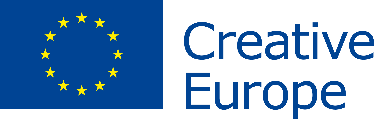 NJOFTIMI PËR SHTYP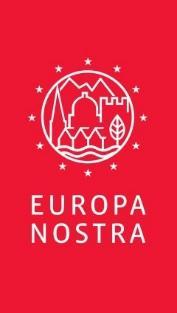 KONTAKTET E SHTYPITEuropa NostraSara Zanini, sz@europanostra.orgM. +32 486 58 95 19Joana Pinheiro, jp@europanostra.orgM. +31 6 34 36 59 85Instituti i Bankës Evropiane të InvestimeveBruno Rossignol, bruno.rossignol@eib.orgT. +352 43 797 07 67; M. +352 621345 862PËR TË MËSUAR MË SHUMËRreth çdo siti të përzgjedhur në listën paraprake:Informacioni dhe komentet e ekspertëveFoto & e-banera & Video (në rezolucion të lartë)Deklaratë për shtyp në gjuhë të ndryshme  www.7mostendangered.euwww.europanostra.orghttp://institute.eib.orgNominatorEmarilda Leti, sebastia_ojf@outlook.comM. +355697820521Facebook Page: www.facebook.com/sebastia.kurbin